UCOBANK RETIREES’ WELFARE TRUST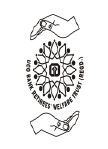 APPLICATION FOR MEMBERSHIP UNDERTHE HOSPITALISATION REIMBURSEMENT “JEEVAN RAKSHA” SCHEMEToThe Trustees	UCO Bank Retirees’ Welfare TrustBangaloreDear Sir,	Date:I have read the UCO Bank Retirees Welfare Trust  “Jeevan Raksha” Scheme being reimbursement of Hospitalisation Expenses. I am agreeable to the Terms and Conditions of the Scheme.I am herewith donating a sum of Rs .................. to the UCO Bank Retirees’ Welfare Trust, by Cheque No(s)...................... to  ............................dated...............to Date...............drawn on UCO Bank....................branch payable at .Bangalore. Please issue me a receipt for the donation made as soon as the cheque(s) is/are realised.  I give herewith the required particulars:Place: Bangalore.Date Received:	Signature of Member	Signature of SpousePassport sizePhoto of Self &SpouseSl NoParticularsDetails1Name of the Member (In Capitals)2Date of Birth / Age as on Date of Application3Name of the Spouse (In Capitals)4Present Address-Give complete AddressWith Telephone / Mobile Number 4Present Address-Give complete AddressWith Telephone / Mobile Number 4Present Address-Give complete AddressWith Telephone / Mobile Number 4Present Address-Give complete AddressWith Telephone / Mobile Number 5If subscribed to any Medical Insurance Scheme, please give details6Name of the Insurance Coy/Welfare Fund7Amount of Insurance Covered (for both8Bank / Branch where the member ismaintaining A/c 9CBS Account Number (14 Digit)